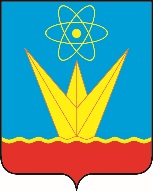 СОВЕТ ДЕПУТАТОВ ЗАТО ГОРОДА ЗЕЛЕНОГОРСКА  КРАСНОЯРСКОГО КРАЯПостоянная комиссия по бюджету, городскому хозяйству и перспективам развития городаул. Мира, д. 15,  г. Зеленогорск, Красноярский край, 663690Телефоны: (39169) 95-142, факс (39169) 95-141e-mail: glava@admin.zelenogorsk.ruПовестка Дата: 02.08.2019Время: 10:00					                          Место: ул. Мира 15, кабинет 412Председатель постоянной комиссии   по бюджету, городскому хозяйству и перспективам развития города                                            		             В.В. Терентьев№п/пВремяВопросы повесткиДокладчикПриглашенные1234510:00О необоснованном увеличении стоимости предоставляемых услуг и выполненных работ и нарушении условий двусторонних договоров управления МКД со стороны МУП ГЖКУДепутат Совета депутатов ЗАТО г. Зеленогорска Сизов Аркадий НиколаевичПервый заместитель Главы ЗАТО г. Зеленогорска по жилищно-коммунальному хозяйству, архитектуре и градостроительствуКамнев С.В.,и.о. начальника отдела городского хозяйства Администрации ЗАТО г. ЗеленогорскаФахуртдинов М.Б., директор МУП ГЖКУКолесников С.С.,представитель Прокуратуры ЗАТО г. Зеленогорска11:30Отчет о результатах контрольного мероприятия «Проверка на предмет законности, результативности использования бюджетных средств, выделенных Муниципальному казенному учреждению "Служба единого заказчика-застройщика» в 2018 году на благоустройство общественной территории Набережной реки Кан (часть локации «Молодежный парк)»Председатель Счетной палаты ЗАТО г. Зеленогорска Богер Елена ИвановнаПервый заместитель Главы ЗАТО г. Зеленогорска по жилищно-коммунальному хозяйству, архитектуре и градостроительствуКамнев С.В.,директор МКУ «Заказчик»Вычужанина Е.П.,главный специалист отдела городского хозяйства Администрации ЗАТО г. ЗеленогорскаПатенко Е.А.,представитель Прокуратуры ЗАТО г. Зеленогорска12:30Разное